Zeměpisná olympiáda – krajská kola Praha 2017/2018Soutěž proběhla 20. 2. 2018 v DDM Slezská, Praha 2Celkem soutěžilo 66 studentů ze školy z Prahy.Soutěžilo se ve 4 kategoriích A – B – C – D .Z naší školy na olympiádu byli nominováni 2 studenti z DMŽ2.Marek Šebetka 	 počet bodů 54,5 - 7. místoJan Chmel	 	 počet bodů 32,5  - 8. místoSoutěž je určena pro všechny, které ve škole zajímá zeměpis, mají znalosti o přírodě i lidské společnosti a baví je sledovat dění ve světě i kolem sebe. 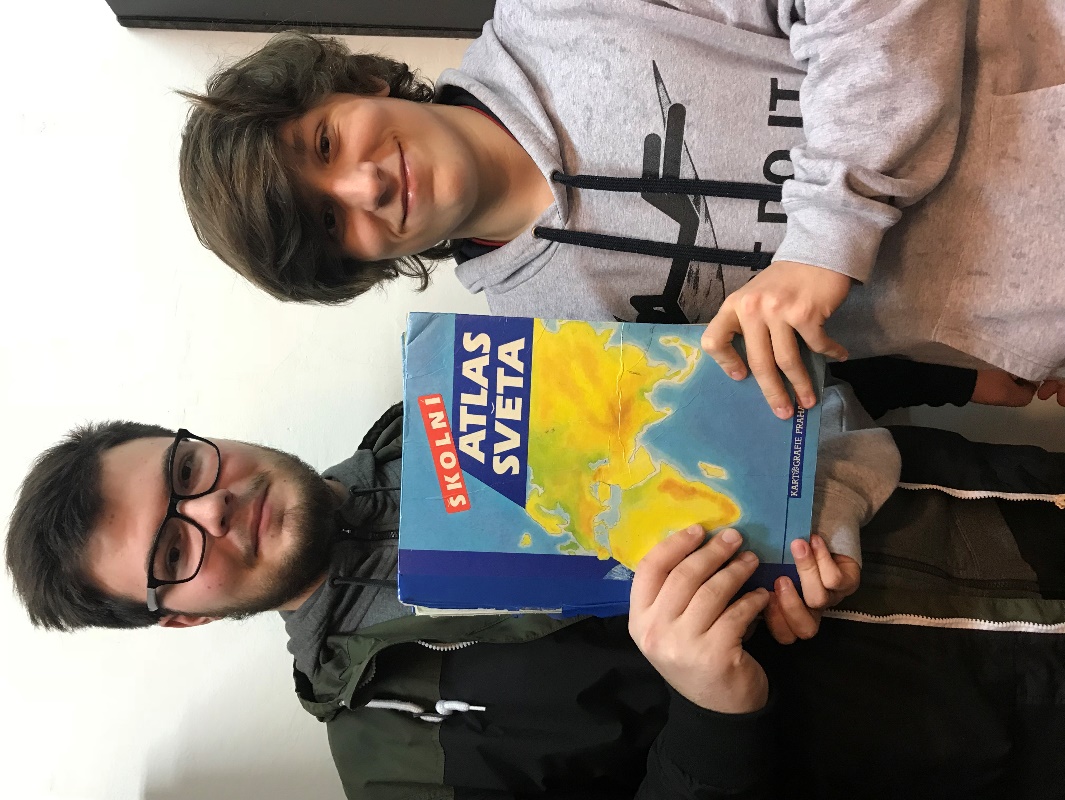 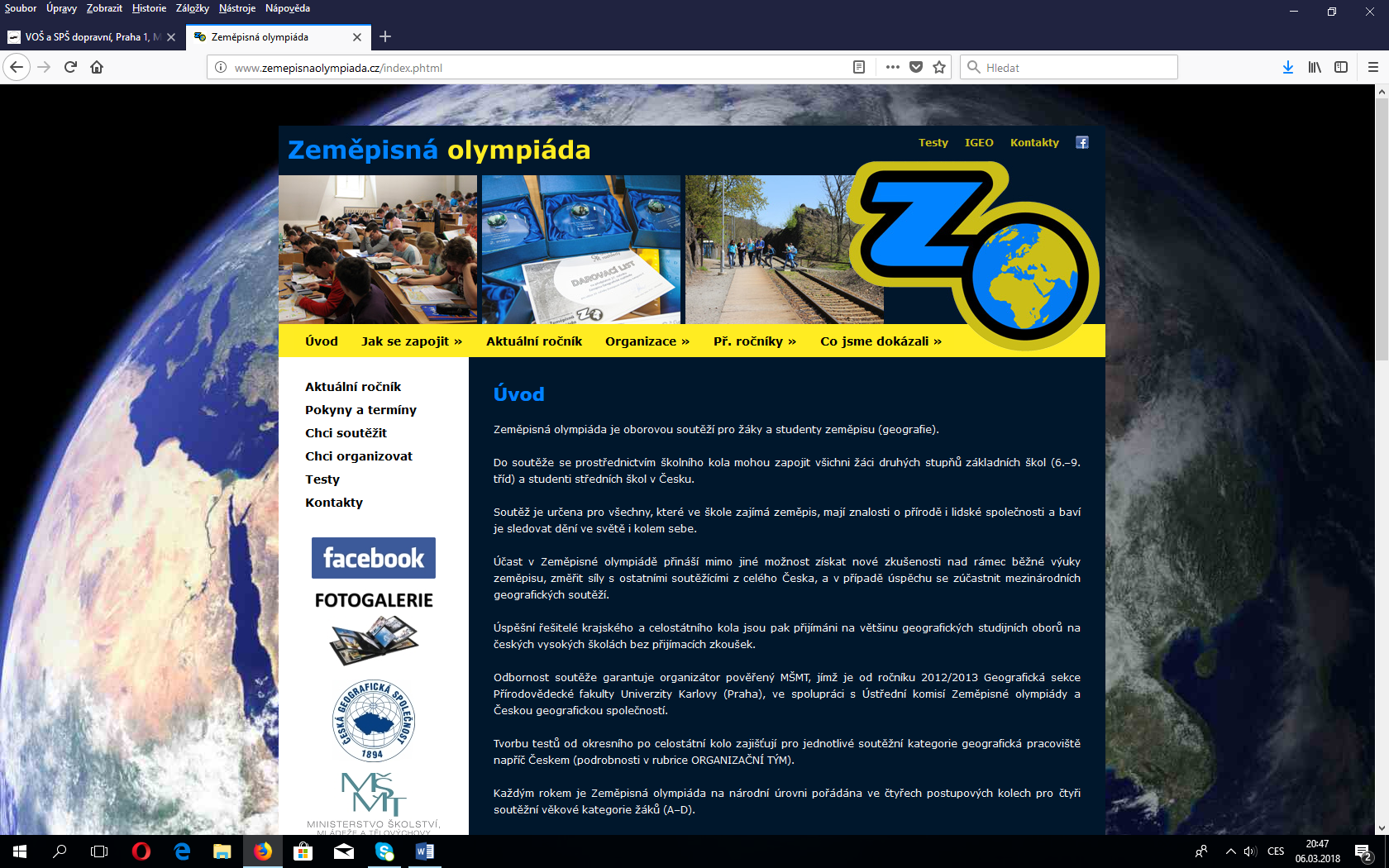 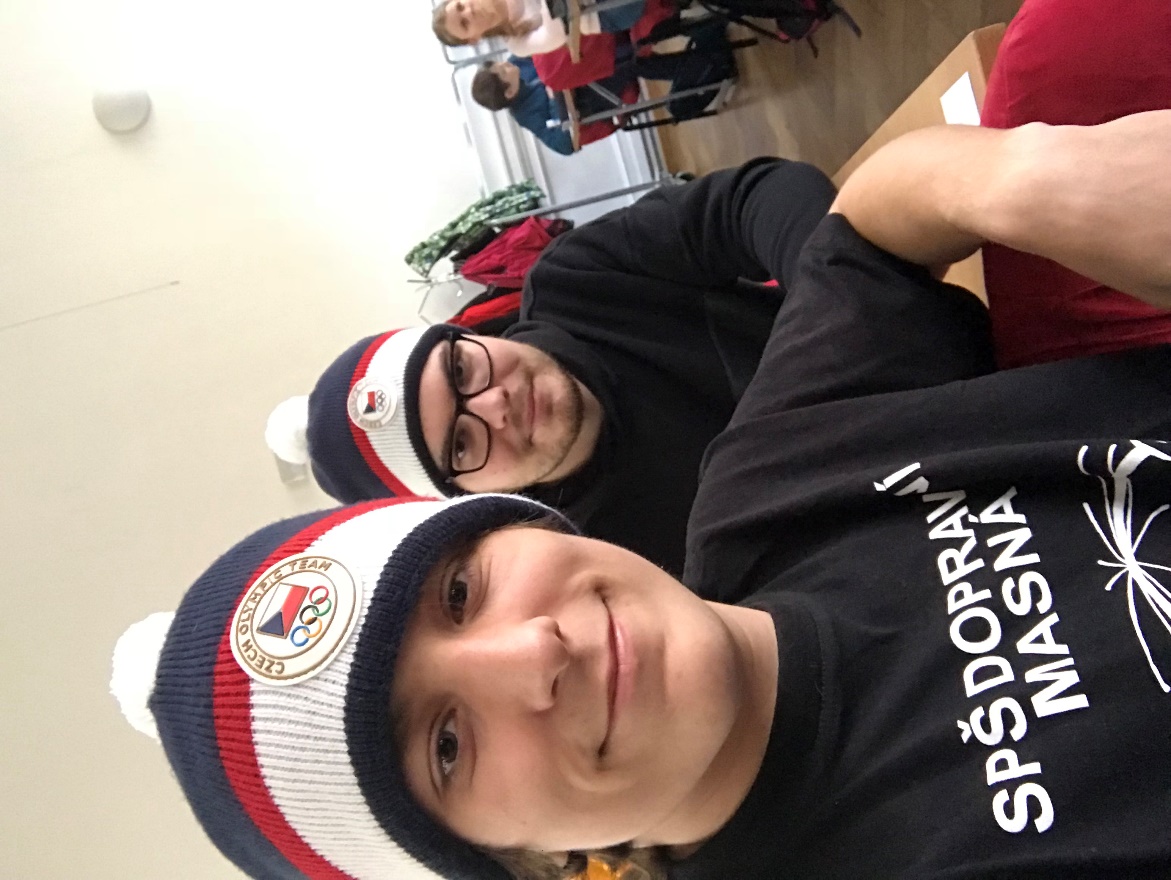 Naši soutěžící při akci.